   MUNICIPAL DE ARARAQUARA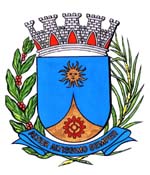     1317/15.:  EDIO LOPES:DEFERIDA.Araraquara, _________________                    _________________Indico ao  , a  de     o departamento competente, no  de providenciar imediatamente a operação tapa buracos na Avenida Valquir Ascenção Ramos Barbieri, no cruzamento com a Rua Luiz Rodrigues, no bairro Jardim São Rafael, desta cidade. Convém informar que no local indicado existem grande buracos, acumulando água com mau cheiro e dificultando o trânsito de veículos e pedestres.Seguem fotos em anexo.Araraquara, 18 de Maio de 2015.		EDIO LOPESVereador